 “最美中铝人”申报表注：1、请填报后，正反面打印表格。2、如为群体申报，只写工作单位一栏，并在地址栏中标注“先进群体申报”。张建刚同志事迹  张建刚同志，于2005年3月参加工作，2008年加入中国共产党，在长沙有色冶金设计研究院工作，于2014年担任长沙有色冶金设计研究院矿山事业部副部长至今。工作期间，共主持、参与、参加了五十余项工程项目的设计，在不同的工程项目里经历了设计的全过程：先后参与完成了现场工业试验2项，可行性研究共30多项，初步设计共22项，施工图设计共15项，现场施工服务共6项。先后担任总设计师主持开展设计工作10余项，主要有西藏巨龙铜业有限公司驱龙铜矿300000t/d采选工程、西藏巨龙铜业有限公司知不拉10kt/d采选工程、山西金德成信后裕同钼矿3300kt/a采选工程、内蒙古中西矿业大苏计钼矿10000t/d采选工程、内蒙古中西矿业大苏计钼矿5Mt/a挖潜扩能采选改造工程、格尔木藏格钾肥有限公司西藏自治区昂仁县朱诺矿区铜金矿200000t/d采选工程、青海鸿鑫矿业有限公司牛苦头矿区多金属矿采选工程、青海泽荣矿业有限公司迎庆沟矿区多金属矿、青海哈西亚图矿业有限公司铁多金属矿4500t/d采选工程等。担任新疆洛钼有限公司30kt/d钼矿采选工程等15个项目的选矿专业负责人。在工作期间总结现场经验，发表或参与发表高浓度矿浆输送论、CCF浮选柱在钼及白钨浮选中的应用、球形石墨工艺研究、CCF浮选柱在铅锌矿浮选中的应用、Tribological studies of a Zr-based bulk metallic glass等论文6篇，拥有立式磨机底部进料防堵装置专利一项。参与的2009年CCF逆流接触充气式浮选柱研制与应用获“2009年度中国铝业公司科技进步一等奖；2010年∅2200×7500mm圆筒洗矿机获“2010年度全国有色金属行业部级优秀工程设计一等奖”；2011年丹霞冶炼厂100kt/a锌氧压浸出工程获“2011年度部级优秀工程设计一等奖”2011年栾川长青钨钼有限责任公司5000t/d选厂技改工程获“2011年度部级优秀工程设计一等奖”；2014年内蒙古中西矿业有限公司大苏计钼矿10kt/d采选工程获“2014年度全国有色行业部级优秀工程设计一等奖”。自工作以来，政治上他严格要求自己，工作上他兢兢业业、刻苦钻研、锐意进取，出色地完成了各项工作任务。主要表现在：第一、认真负责，确保工作质量设计工作虽然平凡、枯燥，但张建刚同志在进院伊始就能以极大的热情投入工作，在具体工作中认真负责，始终牢记公司的质量管理方针。他做事情从来不盲目，首先他会对整个项目的背景、业主要求及设计中可能存在的问题进行梳理，并结合类似工程的经验找到重点和难点，其次根据设计提交的资料进行分析，如果遇到对设计的资料存在疑问或者认为尚有欠缺的地方及时主动与检审和业主沟通，同时为了确保工程质量，在图纸发给业主之前，积极地与辅助专业进行反馈、沟通、对图。为了确保设计进度，他经常自愿在办公室加班，虽然生活在都市，但却很少去感受一下都市的万般繁华，习惯用自己的设计图纸，演奏出极其动人的乐章，因为温度、声音、光线和空气在岁月的并联下，早已转化为不悔的奉献。第二、敢于担当，甘于寂寞驱龙铜矿设计规模为30万吨/天，工程位于西藏墨竹县，海拔高达4600km，在高原建厂存在着生态环境脆弱，地质条件不稳定，气候条件复杂，氧气匮乏和职业健康等问题，在担任驱龙铜矿总工程设计师期间，他深知该工程的复杂性和难度系数，以及该工程会给公司带来的机遇和挑战，他也深刻地体会了作为总设计师应该具有的职责和担当。为此，张建刚始终以身作则，组织现场设计团队，长时间工作在高原，就是为了能更好的结合设计及工程现场情况，及时响应业主方现场的一些要求。他对待驱龙铜矿设计工作是兢兢业业的。由于该项目的特殊性，他对该项目引进了三维制图技术，从而确保了设计的有效性、针对性，降低了生产成本，提高了工作效率，工程质量能够得到有效的保证，同时为了弄清楚每一个设计参数，每一条管路路线和厂房的布置方案，他多次深入现场勘查，有时一待就是几个月，已经习惯了把工地作为自己的办公室、自己的家，虽然刚30出头，由于工作压力大，熬夜多，长期待高原，他就已经患上了高血压，并且有严重的脱发现象，但是他自己却常说，“我需要有一场无怨无悔的青春”。工作上付出了巨大的努力，必然导致没有时间照顾家人，他自己也说自己是一个不太称职的父亲。别人三岁小孩有足够的时间享受父爱，但是他的宝宝却缺乏这种机会，一年也只有几次短暂团聚的机会。第三、团结同事，善于管理和培养年轻同志选矿专业目前是以80后为主。作为80后的带头人，他是一位乐于沟通、善于理解的年轻人，他能够直面自己的不足，主动改善沟通方式，加强与上级、同事以及业主等各方面的沟通，产生了巨大的粘合力。无论工作生活，无论大小事，他都乐于奉献。工作上，他倾囊相授，与同事分享经验，带新人，生活上，他积极主动的关心同事。同事遇到困难，他立即伸出援手，不求回报。因此选矿专业的年轻人都无怨无悔的投入到设计任务工作中，经常自愿加班加点工作的员工比比皆是。他带动了一群年轻人对新知识、新技能的兴趣和热情。他以实际行动诠释着新中国一名普通共产党员的高尚品德，带动了大家生活和工作的积极性。在人才培养方面，他组织年轻的工程设计人员和成熟的设计人员开展学技带徒，形成了良好的学习氛围。他也动员年轻的技术人员深入矿山，要他们通过对工程有切身实际的理解，从而能够形成独立的思考能力。并且在项目讨论时，要求年轻人独立地发表自己的想法和意见，从而帮助年轻的技术人员迅速成长。 生命不息，奋斗不止!张建刚，他平凡得像一棵小草，任凭风吹雨打，却仍然以顽强的毅力伫立风中；他实在得就像是矿石，一颗经过千锤百炼的矿石，在长沙有色冶金设计研究院的宽广平台上，闪耀着金子般的光芒!姓    名张建刚性   别男民族汉族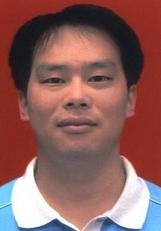 出生年月1981.10政治面貌中共党员学历大学本科技术等级4级工程师职    称工程师职务矿山事业部副部长联系电话1300731550213007315502本单位工作时间本单位工作时间2005.07工作单位长沙有色冶金设计研究院有限公司长沙有色冶金设计研究院有限公司长沙有色冶金设计研究院有限公司长沙有色冶金设计研究院有限公司长沙有色冶金设计研究院有限公司长沙有色冶金设计研究院有限公司申报项目品质之美品质之美品质之美品质之美品质之美品质之美获奖情况 2008年获长沙有色冶金设计研究院有限公司“优秀共青团干部”2009年获长沙有色冶金设计研究院有限公司第三届“职工英语竞赛三等奖”2010年获长沙有色冶金设计研究院有限公司“优秀共青团干部”2013年获长沙有色冶金设计研究院有限公司“优秀员工”2014年获长沙有色冶金设计研究院有限公司“优秀员工”2014年获中铝国际工程有限公司“优秀员工”工程技术类：2009年CCF逆流接触充气式浮选柱研制与应用获“2009年度中国铝业公司科技进步一等奖”；2010年∅2200×7500mm圆筒洗矿机获“2010年度全国有色金属行业部级优秀工程设计一等奖”；2011年丹霞冶炼厂100kt/a锌氧压浸出工程获“2011年度部级优秀工程设计一等奖”；2011年栾川长青钨钼有限责任公司5000t/d选厂技改工程获“2011年度部级优秀工程设计一等奖”；2014年内蒙古中西矿业有限公司大苏计钼矿10kt/d采选工程获“2014年度全国有色行业部级优秀工程设计一等奖”。2008年获长沙有色冶金设计研究院有限公司“优秀共青团干部”2009年获长沙有色冶金设计研究院有限公司第三届“职工英语竞赛三等奖”2010年获长沙有色冶金设计研究院有限公司“优秀共青团干部”2013年获长沙有色冶金设计研究院有限公司“优秀员工”2014年获长沙有色冶金设计研究院有限公司“优秀员工”2014年获中铝国际工程有限公司“优秀员工”工程技术类：2009年CCF逆流接触充气式浮选柱研制与应用获“2009年度中国铝业公司科技进步一等奖”；2010年∅2200×7500mm圆筒洗矿机获“2010年度全国有色金属行业部级优秀工程设计一等奖”；2011年丹霞冶炼厂100kt/a锌氧压浸出工程获“2011年度部级优秀工程设计一等奖”；2011年栾川长青钨钼有限责任公司5000t/d选厂技改工程获“2011年度部级优秀工程设计一等奖”；2014年内蒙古中西矿业有限公司大苏计钼矿10kt/d采选工程获“2014年度全国有色行业部级优秀工程设计一等奖”。2008年获长沙有色冶金设计研究院有限公司“优秀共青团干部”2009年获长沙有色冶金设计研究院有限公司第三届“职工英语竞赛三等奖”2010年获长沙有色冶金设计研究院有限公司“优秀共青团干部”2013年获长沙有色冶金设计研究院有限公司“优秀员工”2014年获长沙有色冶金设计研究院有限公司“优秀员工”2014年获中铝国际工程有限公司“优秀员工”工程技术类：2009年CCF逆流接触充气式浮选柱研制与应用获“2009年度中国铝业公司科技进步一等奖”；2010年∅2200×7500mm圆筒洗矿机获“2010年度全国有色金属行业部级优秀工程设计一等奖”；2011年丹霞冶炼厂100kt/a锌氧压浸出工程获“2011年度部级优秀工程设计一等奖”；2011年栾川长青钨钼有限责任公司5000t/d选厂技改工程获“2011年度部级优秀工程设计一等奖”；2014年内蒙古中西矿业有限公司大苏计钼矿10kt/d采选工程获“2014年度全国有色行业部级优秀工程设计一等奖”。2008年获长沙有色冶金设计研究院有限公司“优秀共青团干部”2009年获长沙有色冶金设计研究院有限公司第三届“职工英语竞赛三等奖”2010年获长沙有色冶金设计研究院有限公司“优秀共青团干部”2013年获长沙有色冶金设计研究院有限公司“优秀员工”2014年获长沙有色冶金设计研究院有限公司“优秀员工”2014年获中铝国际工程有限公司“优秀员工”工程技术类：2009年CCF逆流接触充气式浮选柱研制与应用获“2009年度中国铝业公司科技进步一等奖”；2010年∅2200×7500mm圆筒洗矿机获“2010年度全国有色金属行业部级优秀工程设计一等奖”；2011年丹霞冶炼厂100kt/a锌氧压浸出工程获“2011年度部级优秀工程设计一等奖”；2011年栾川长青钨钼有限责任公司5000t/d选厂技改工程获“2011年度部级优秀工程设计一等奖”；2014年内蒙古中西矿业有限公司大苏计钼矿10kt/d采选工程获“2014年度全国有色行业部级优秀工程设计一等奖”。2008年获长沙有色冶金设计研究院有限公司“优秀共青团干部”2009年获长沙有色冶金设计研究院有限公司第三届“职工英语竞赛三等奖”2010年获长沙有色冶金设计研究院有限公司“优秀共青团干部”2013年获长沙有色冶金设计研究院有限公司“优秀员工”2014年获长沙有色冶金设计研究院有限公司“优秀员工”2014年获中铝国际工程有限公司“优秀员工”工程技术类：2009年CCF逆流接触充气式浮选柱研制与应用获“2009年度中国铝业公司科技进步一等奖”；2010年∅2200×7500mm圆筒洗矿机获“2010年度全国有色金属行业部级优秀工程设计一等奖”；2011年丹霞冶炼厂100kt/a锌氧压浸出工程获“2011年度部级优秀工程设计一等奖”；2011年栾川长青钨钼有限责任公司5000t/d选厂技改工程获“2011年度部级优秀工程设计一等奖”；2014年内蒙古中西矿业有限公司大苏计钼矿10kt/d采选工程获“2014年度全国有色行业部级优秀工程设计一等奖”。2008年获长沙有色冶金设计研究院有限公司“优秀共青团干部”2009年获长沙有色冶金设计研究院有限公司第三届“职工英语竞赛三等奖”2010年获长沙有色冶金设计研究院有限公司“优秀共青团干部”2013年获长沙有色冶金设计研究院有限公司“优秀员工”2014年获长沙有色冶金设计研究院有限公司“优秀员工”2014年获中铝国际工程有限公司“优秀员工”工程技术类：2009年CCF逆流接触充气式浮选柱研制与应用获“2009年度中国铝业公司科技进步一等奖”；2010年∅2200×7500mm圆筒洗矿机获“2010年度全国有色金属行业部级优秀工程设计一等奖”；2011年丹霞冶炼厂100kt/a锌氧压浸出工程获“2011年度部级优秀工程设计一等奖”；2011年栾川长青钨钼有限责任公司5000t/d选厂技改工程获“2011年度部级优秀工程设计一等奖”；2014年内蒙古中西矿业有限公司大苏计钼矿10kt/d采选工程获“2014年度全国有色行业部级优秀工程设计一等奖”。个人工作简历    2005年3月参加在长沙有色冶金设计研究院工作。2008年加入中国共产党。   工作期间，共主持、参与、参加了五十余项工程项目的设计，在不同的工程项目里经历了设计的全过程：先后参与完成了现场工业试验2项，可行性研究共30多项，初步设计共22项，施工图设计共15项，现场施工服务共6项。   先后担任西藏巨龙铜业有限公司驱龙铜矿300000t/d采选工程等项目总设计师主持开展设计工作10余项。担任新疆洛钼有限公司30kt/d钼矿采选工程等15个项目的选矿专业负责人。   在工作期间总结现场经验，发表或参与发表论文6篇，拥有专利一项。   本人于2014年担任长沙有色冶金设计研究院矿山事业部副部长至今。2005年3月参加在长沙有色冶金设计研究院工作。2008年加入中国共产党。   工作期间，共主持、参与、参加了五十余项工程项目的设计，在不同的工程项目里经历了设计的全过程：先后参与完成了现场工业试验2项，可行性研究共30多项，初步设计共22项，施工图设计共15项，现场施工服务共6项。   先后担任西藏巨龙铜业有限公司驱龙铜矿300000t/d采选工程等项目总设计师主持开展设计工作10余项。担任新疆洛钼有限公司30kt/d钼矿采选工程等15个项目的选矿专业负责人。   在工作期间总结现场经验，发表或参与发表论文6篇，拥有专利一项。   本人于2014年担任长沙有色冶金设计研究院矿山事业部副部长至今。2005年3月参加在长沙有色冶金设计研究院工作。2008年加入中国共产党。   工作期间，共主持、参与、参加了五十余项工程项目的设计，在不同的工程项目里经历了设计的全过程：先后参与完成了现场工业试验2项，可行性研究共30多项，初步设计共22项，施工图设计共15项，现场施工服务共6项。   先后担任西藏巨龙铜业有限公司驱龙铜矿300000t/d采选工程等项目总设计师主持开展设计工作10余项。担任新疆洛钼有限公司30kt/d钼矿采选工程等15个项目的选矿专业负责人。   在工作期间总结现场经验，发表或参与发表论文6篇，拥有专利一项。   本人于2014年担任长沙有色冶金设计研究院矿山事业部副部长至今。2005年3月参加在长沙有色冶金设计研究院工作。2008年加入中国共产党。   工作期间，共主持、参与、参加了五十余项工程项目的设计，在不同的工程项目里经历了设计的全过程：先后参与完成了现场工业试验2项，可行性研究共30多项，初步设计共22项，施工图设计共15项，现场施工服务共6项。   先后担任西藏巨龙铜业有限公司驱龙铜矿300000t/d采选工程等项目总设计师主持开展设计工作10余项。担任新疆洛钼有限公司30kt/d钼矿采选工程等15个项目的选矿专业负责人。   在工作期间总结现场经验，发表或参与发表论文6篇，拥有专利一项。   本人于2014年担任长沙有色冶金设计研究院矿山事业部副部长至今。2005年3月参加在长沙有色冶金设计研究院工作。2008年加入中国共产党。   工作期间，共主持、参与、参加了五十余项工程项目的设计，在不同的工程项目里经历了设计的全过程：先后参与完成了现场工业试验2项，可行性研究共30多项，初步设计共22项，施工图设计共15项，现场施工服务共6项。   先后担任西藏巨龙铜业有限公司驱龙铜矿300000t/d采选工程等项目总设计师主持开展设计工作10余项。担任新疆洛钼有限公司30kt/d钼矿采选工程等15个项目的选矿专业负责人。   在工作期间总结现场经验，发表或参与发表论文6篇，拥有专利一项。   本人于2014年担任长沙有色冶金设计研究院矿山事业部副部长至今。2005年3月参加在长沙有色冶金设计研究院工作。2008年加入中国共产党。   工作期间，共主持、参与、参加了五十余项工程项目的设计，在不同的工程项目里经历了设计的全过程：先后参与完成了现场工业试验2项，可行性研究共30多项，初步设计共22项，施工图设计共15项，现场施工服务共6项。   先后担任西藏巨龙铜业有限公司驱龙铜矿300000t/d采选工程等项目总设计师主持开展设计工作10余项。担任新疆洛钼有限公司30kt/d钼矿采选工程等15个项目的选矿专业负责人。   在工作期间总结现场经验，发表或参与发表论文6篇，拥有专利一项。   本人于2014年担任长沙有色冶金设计研究院矿山事业部副部长至今。主要事迹(推荐材料)小四仿宋，1500字以内，可另纸填写     （事迹材料附后）（事迹材料附后）（事迹材料附后）（事迹材料附后）（事迹材料附后）（事迹材料附后）该同志申报情况于2015年7 月13日至7月17日进行了公示。                           板块（企业）党群部门意见（盖章）                                 年   月   日该同志申报情况于2015年7 月13日至7月17日进行了公示。                           板块（企业）党群部门意见（盖章）                                 年   月   日该同志申报情况于2015年7 月13日至7月17日进行了公示。                           板块（企业）党群部门意见（盖章）                                 年   月   日该同志申报情况于2015年7 月13日至7月17日进行了公示。                           板块（企业）党群部门意见（盖章）                                 年   月   日该同志申报情况于2015年7 月13日至7月17日进行了公示。                           板块（企业）党群部门意见（盖章）                                 年   月   日该同志申报情况于2015年7 月13日至7月17日进行了公示。                           板块（企业）党群部门意见（盖章）                                 年   月   日板块（企业）党组织意见                                     盖   章                                     年   月   日                                     盖   章                                     年   月   日                                     盖   章                                     年   月   日                                     盖   章                                     年   月   日                                     盖   章                                     年   月   日                                     盖   章                                     年   月   日